Лозівський навчально-виховний комплекс № 10 «загальноосвітній навчальний заклад –дошкільний навчальний заклад»Лозівської міської ради Харківської області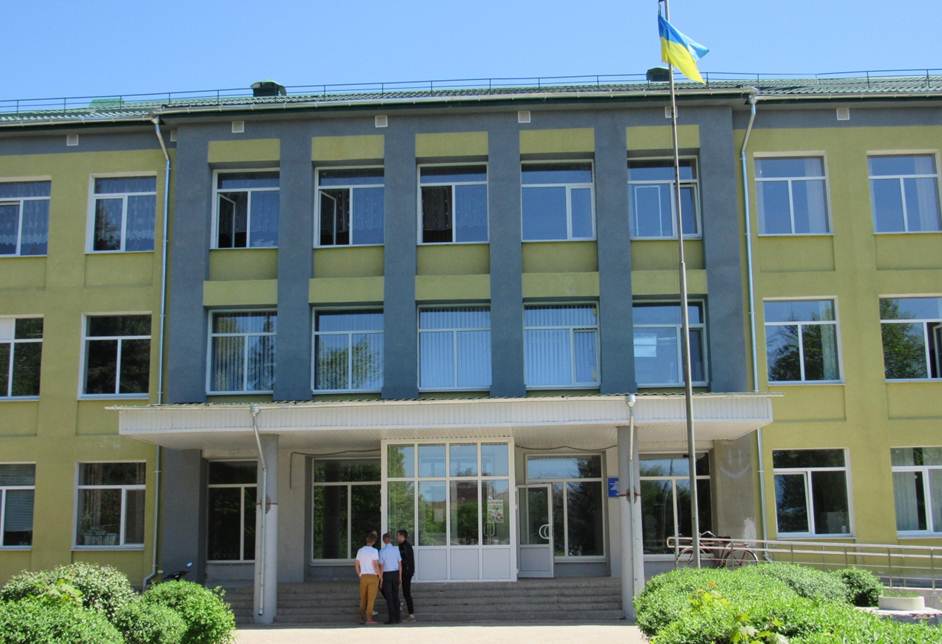 Дата відкриття закладу: 24.08.1962
(01.09.2003 реорганізовано у НВК)загальна площа  закладу – 2455,2 м2, 0,92 га (шкільний підрозділ), 1728,4 м2,  0,95 (дошкільний підрозділ)загальна кількість працівників – 93   - педагогічних працівників – 53   - технічних працівників - 40кількість  учнів – 540кількість класів – 21 Вестибюль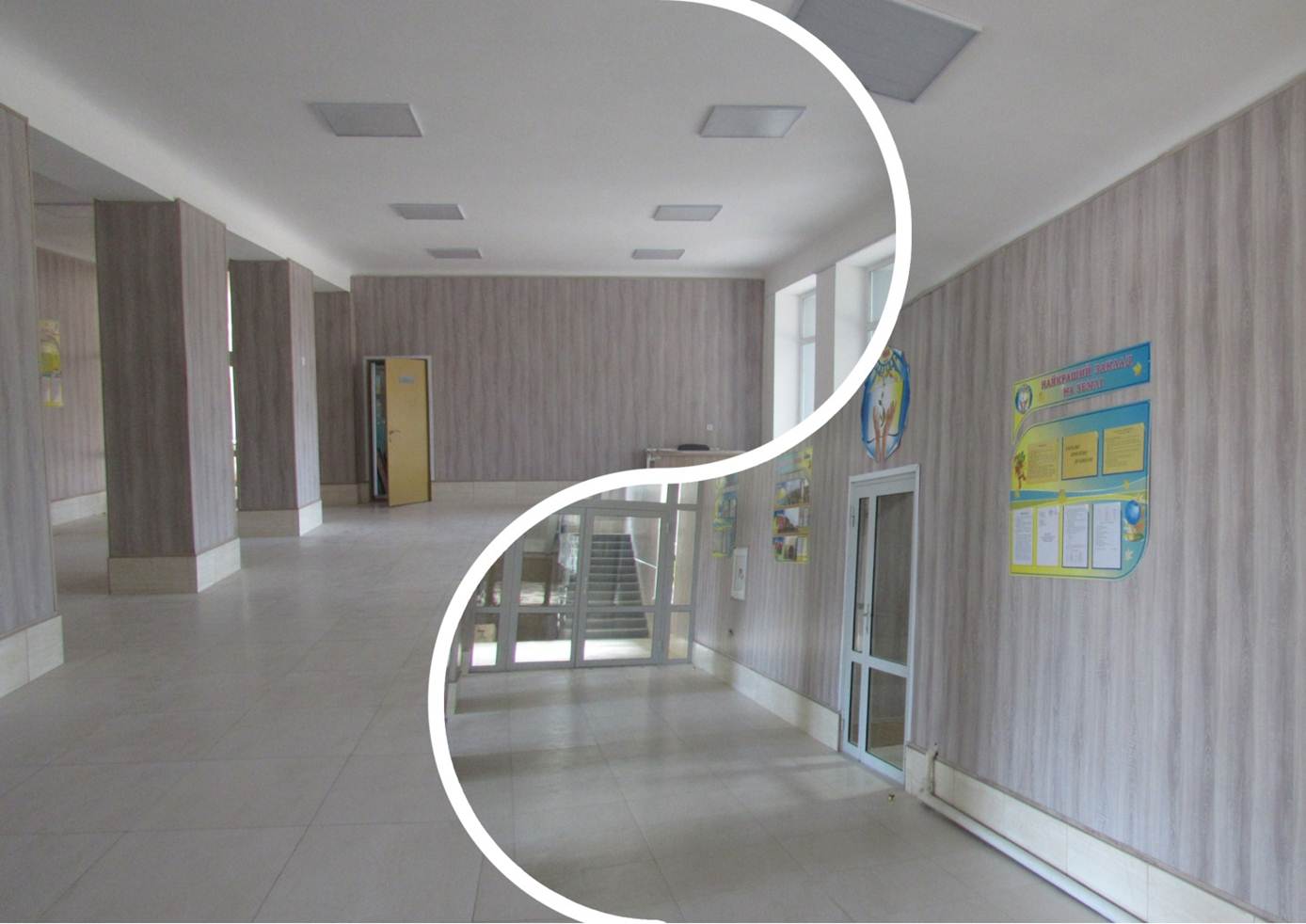 Кабінет  хімії акт  прийомки від 20.06.2018 р.Всього витрачено - 28220 грн., з них: - бюджетних - 6440 грн.- батьківських та спонсорських – 21780 грн.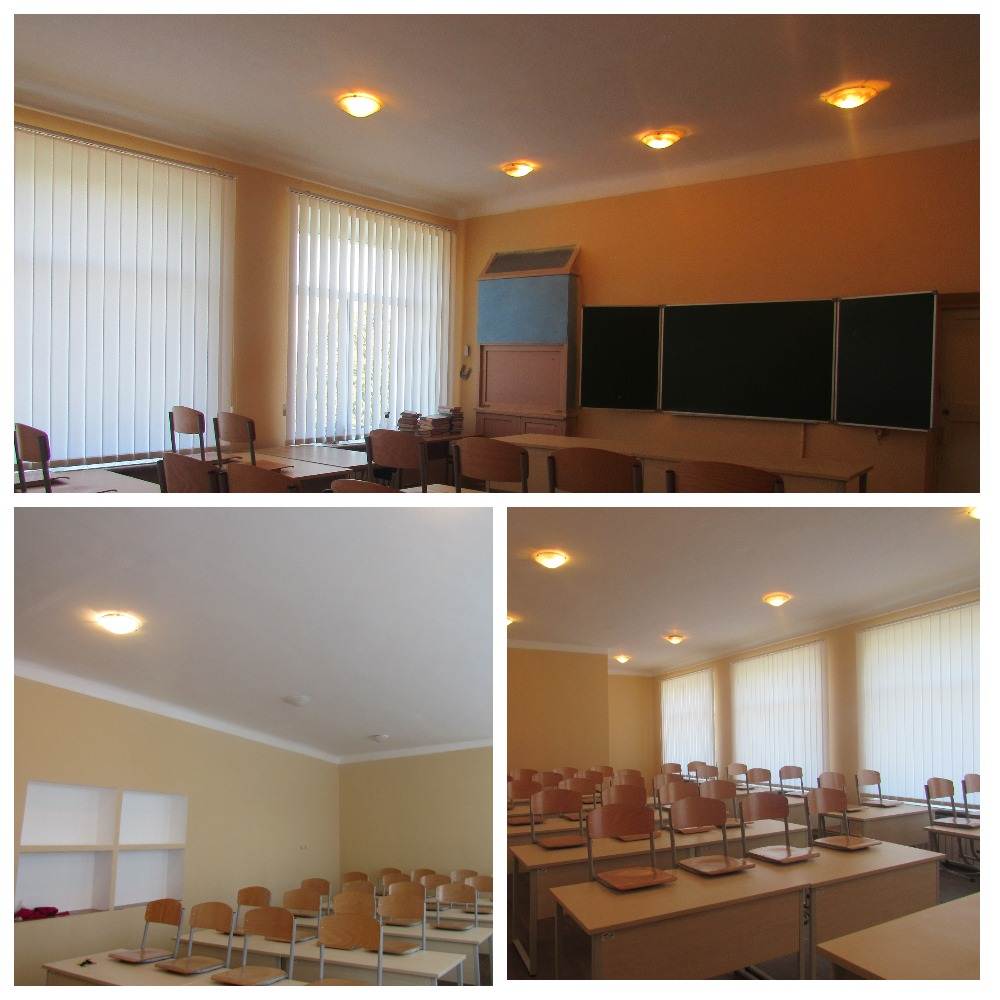 Кабінет фізики акт  прийомки від 20.06.2018 р.Всього витрачено - 22860 грн., з них: - бюджетних - 13660 грн.- батьківських та спонсорських – 9200 грн.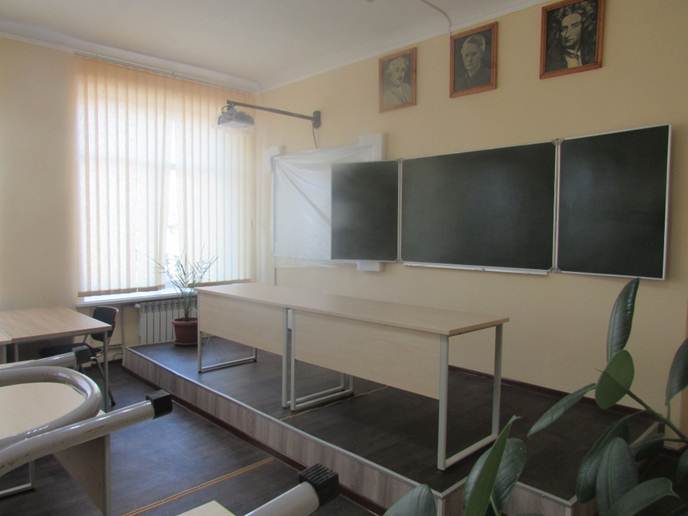 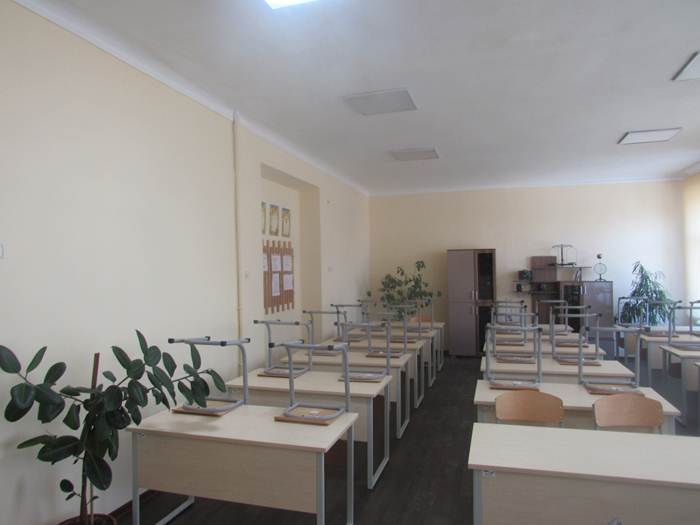 Кабінет біології акт  прийомки від 20.06.2018 р.Всього витрачено - 3110 грн., з них: - бюджетних - 970 грн.- батьківських та спонсорських – 2140 грн.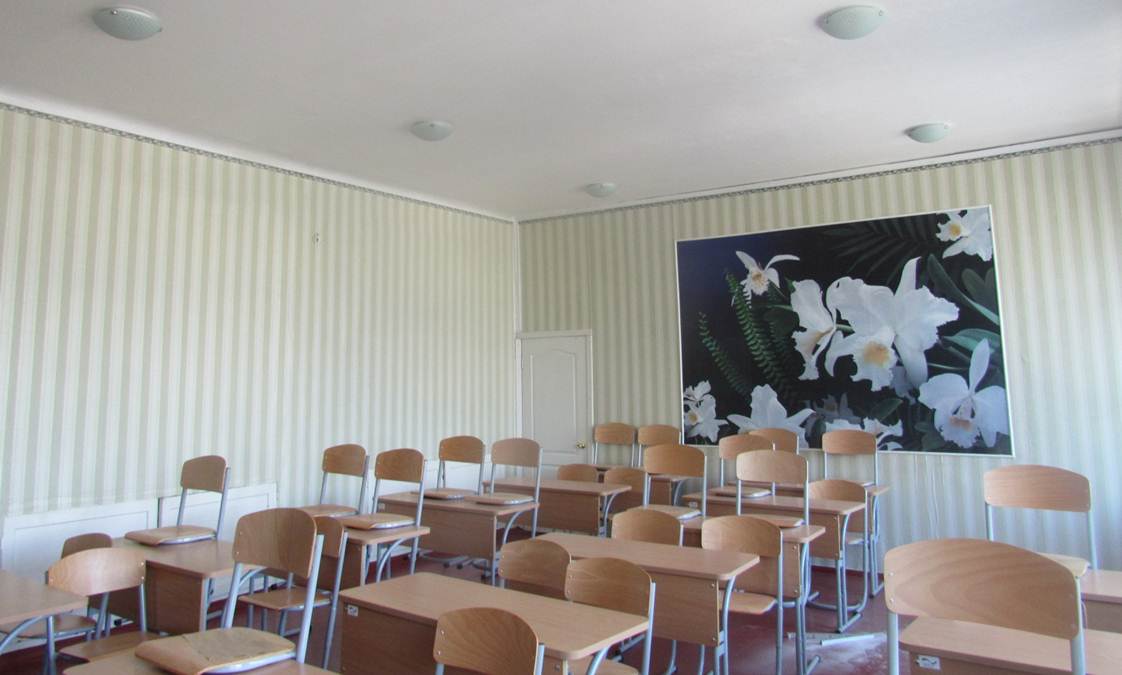 Кабінет інформатики акт  прийомки від 20.06.2018 р.Всього витрачено - 1000 грн., з них: - бюджетних - 0 грн.- батьківських та спонсорських – 1000 грн.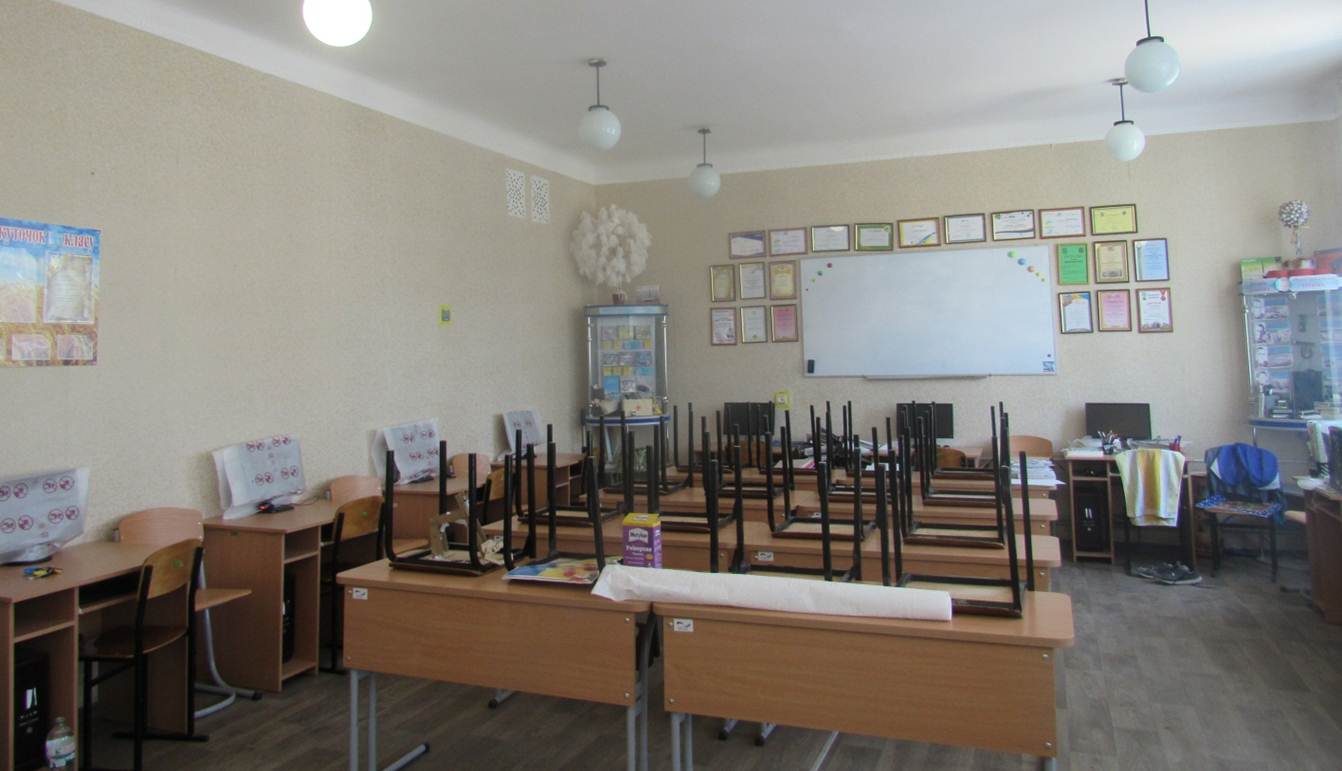 Кабінет обслуговуючої праці 
акт  прийомки від 20.06.2018 р.Всього витрачено – 25484,70 грн., з них: - бюджетних - 276 грн.- батьківських та спонсорських – 25208,70 грн.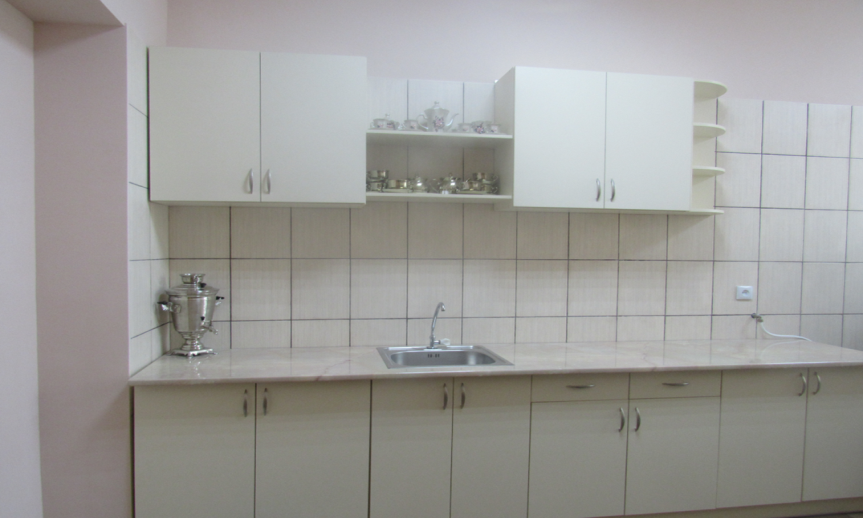 Спортивна зала
акт випробування від 20.06.2018 р. акт  прийомки від 20.06.2018 р.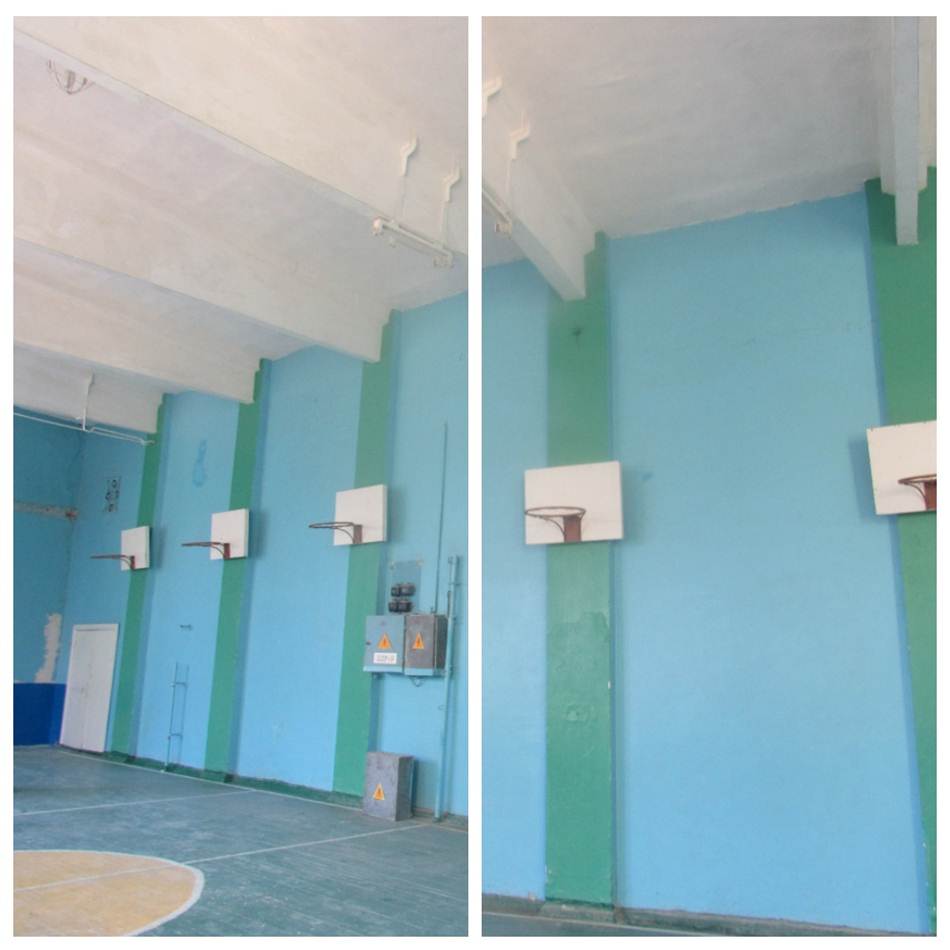 Спортивна зала (д / п)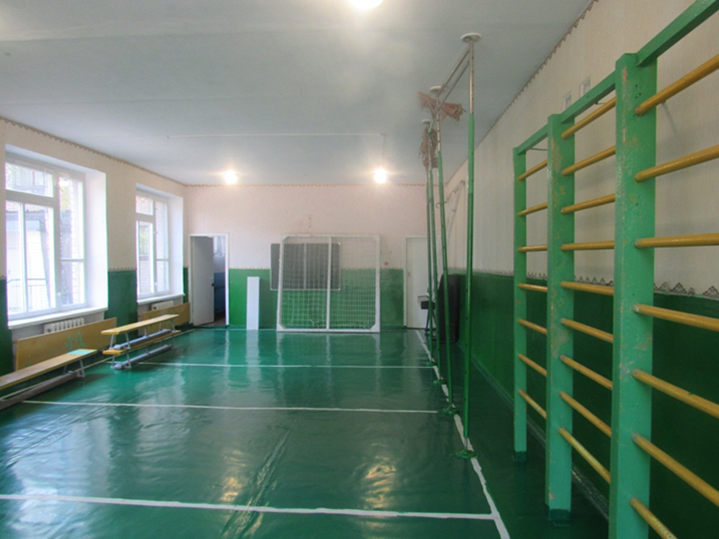 Всього витрачено - 3473 грн., з них: - бюджетних - 2128 грн.- батьківських та спонсорських – 1345 грн.Спортивний майданчик
акт випробування від 20.06.2018 р. акт  прийомки від 20.06.2018 р.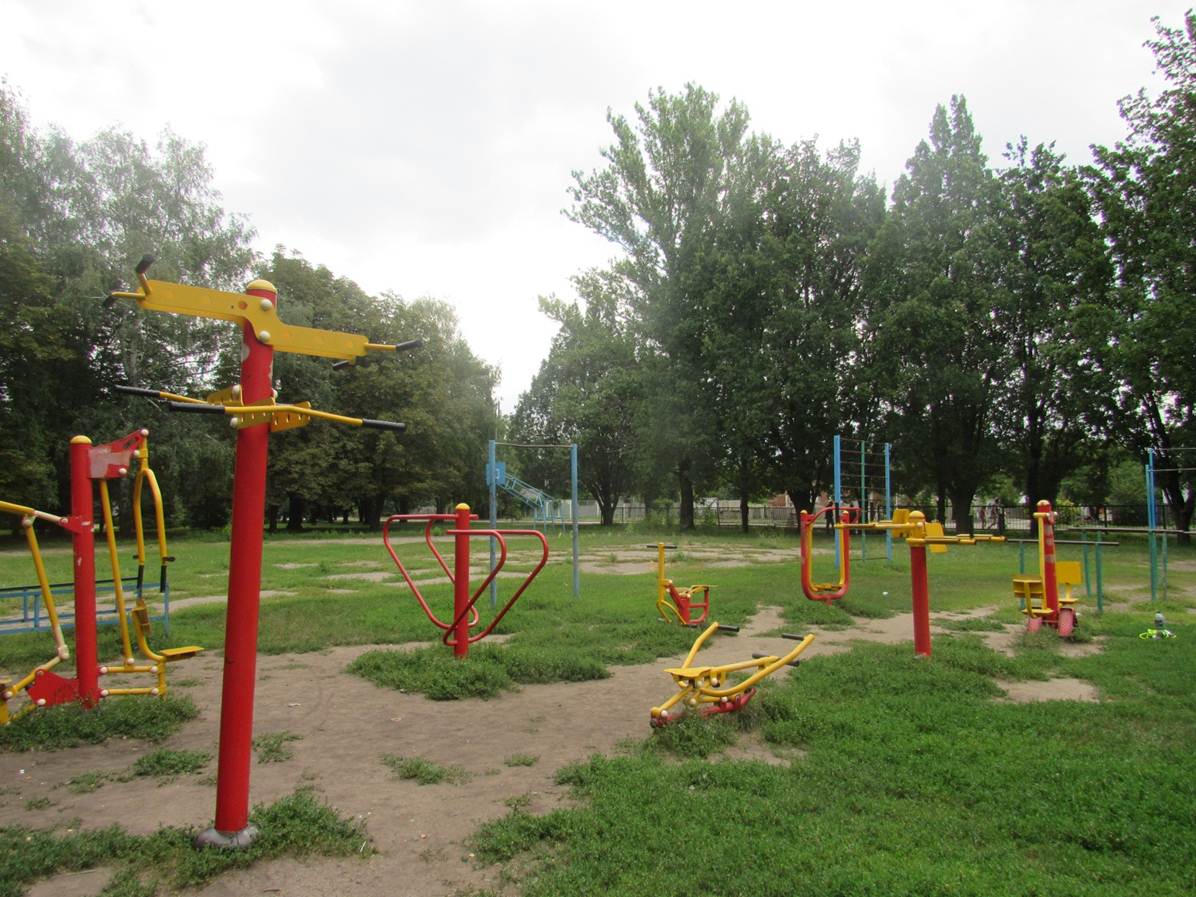 Приміщення кухні Акт  прийомки від 20.06.2018 р.Всього витрачено – 4846,70 грн., з них: - бюджетних – 3346,70 грн.- батьківських та спонсорських – 1500 грн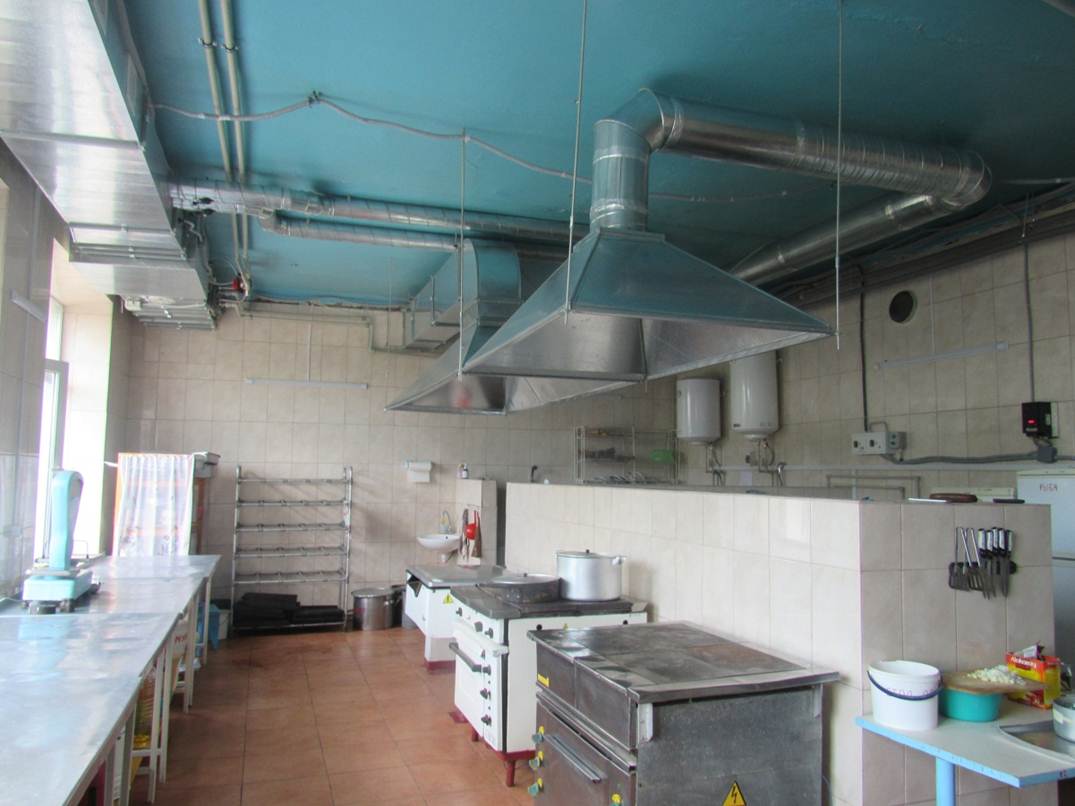 Приміщення їдальні Акт  прийомки від 20.06.2018Всього витрачено - 8076 грн., з них: - бюджетних - 4076 грн.- батьківських та спонсорських – 4000 грн.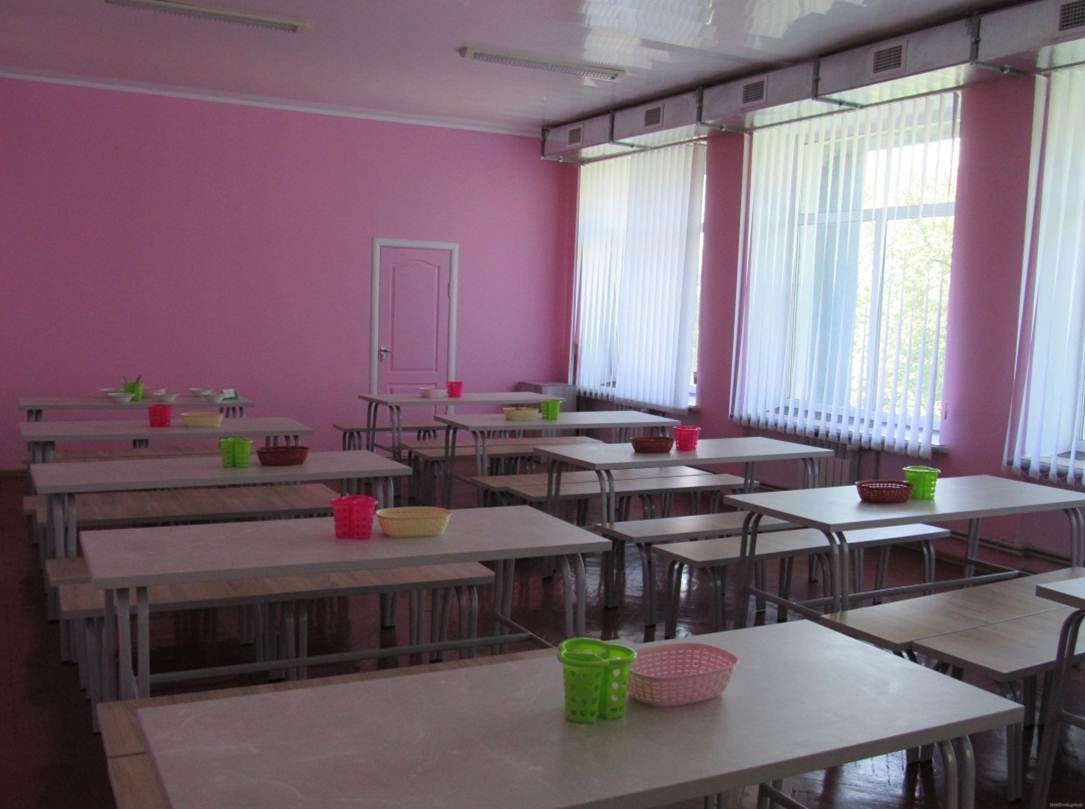 Приміщення пральні Акт  прийомки від 20.06.2018  Всього витрачено – 5601 грн., з них: - бюджетних - 2128 грн.- батьківських та спонсорських – 3473 грн.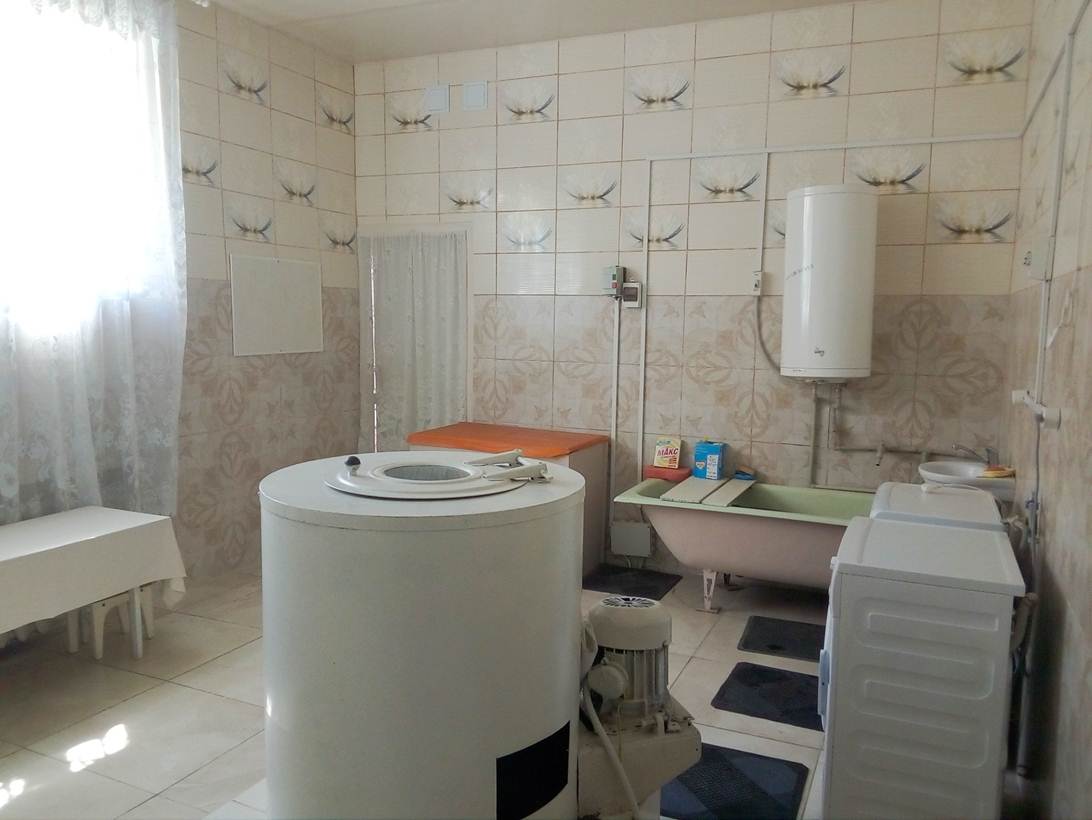 Кабінет іноземної мовиВсього витрачено – 23111 грн., з них: - бюджетних – 0 грн.- батьківських та спонсорських – 23111 грн.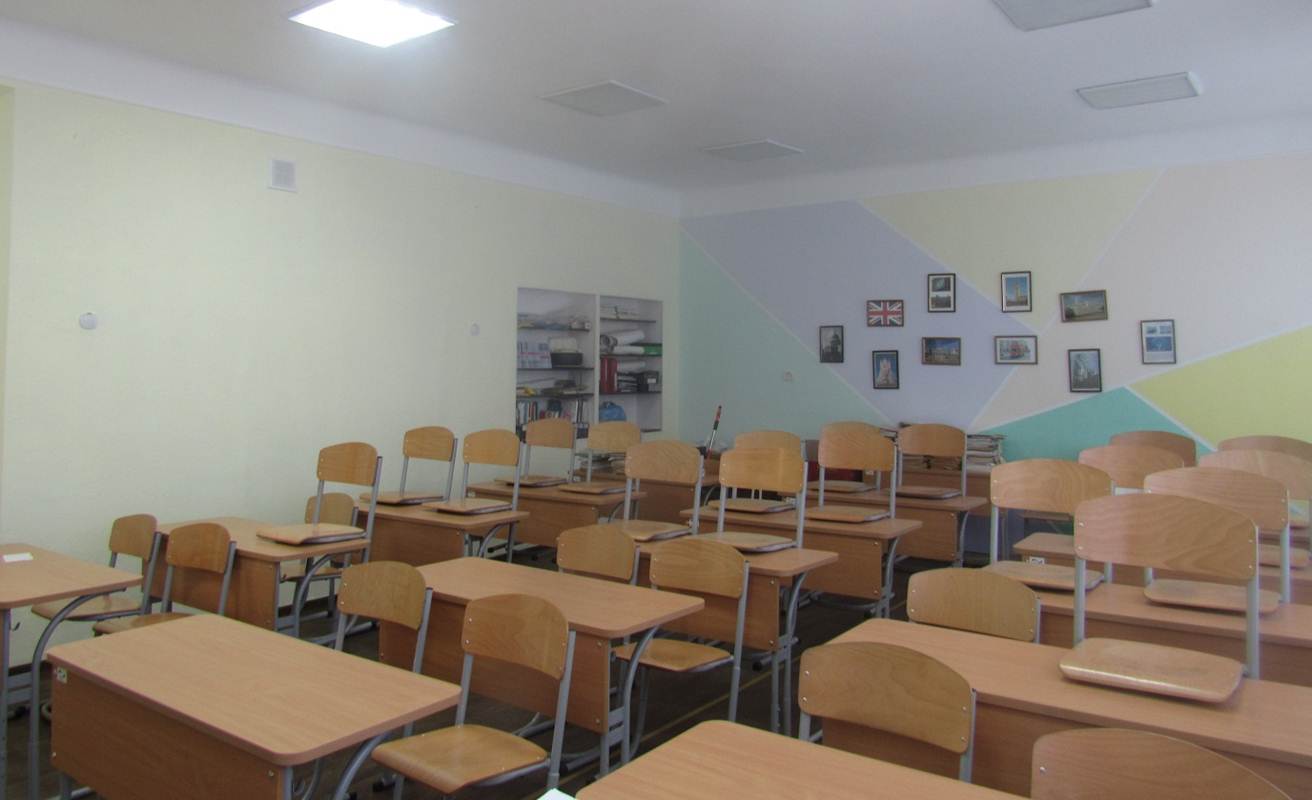 Кабінет початкових класівВсього витрачено – 28525,50 грн., з них: - бюджетних – 13895,50 грн.- батьківських та спонсорських – 14630 грн.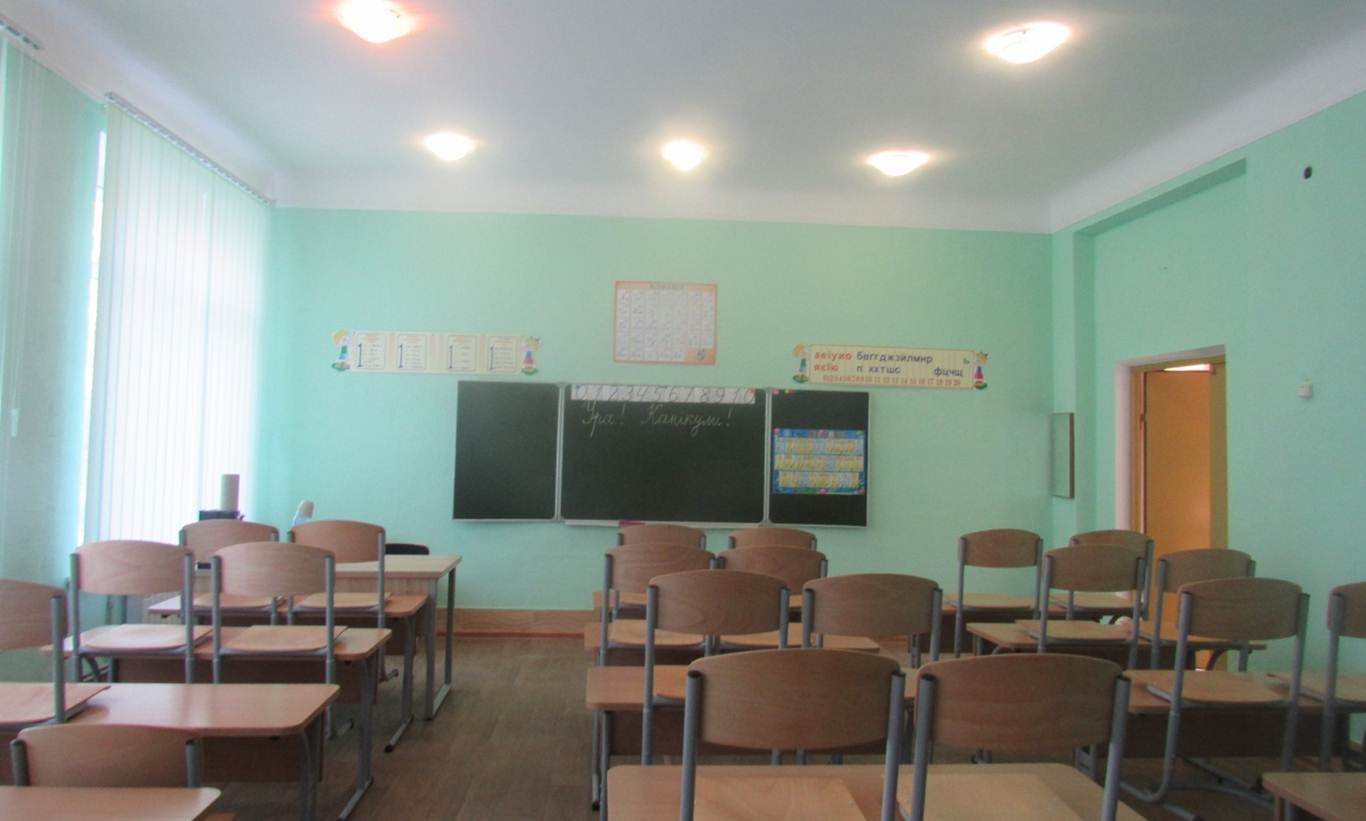 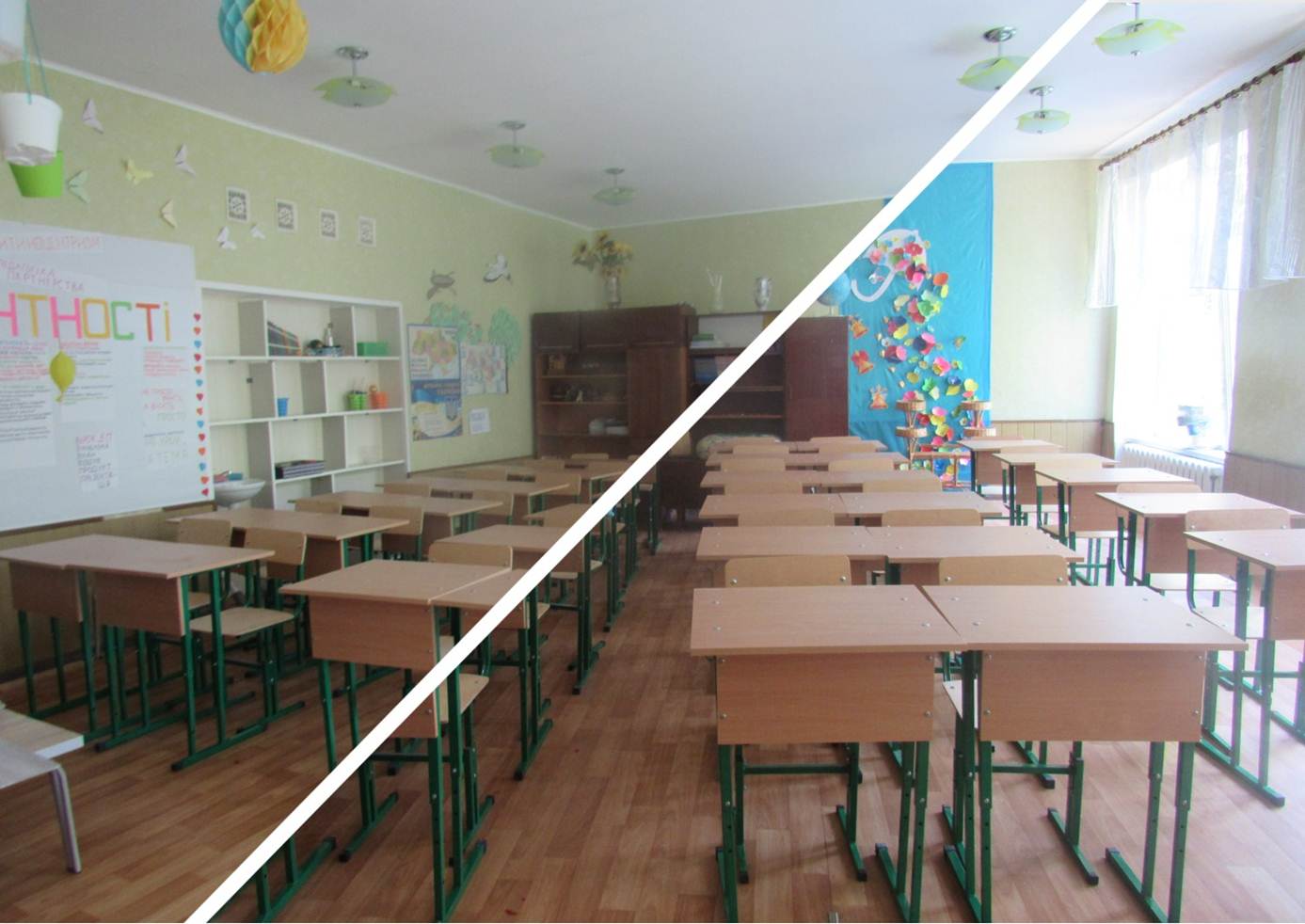 Бібліотека Акт  прийомки від 20.06.2018 р.Всього витрачено – 9565 грн., з них: - бюджетних – 1265 грн.- батьківських та спонсорських – 8300 грн.Кабінет математикиВсього витрачено – 29785 грн., з них: - бюджетних – 5785грн.- батьківських та спонсорських – 24000 грн.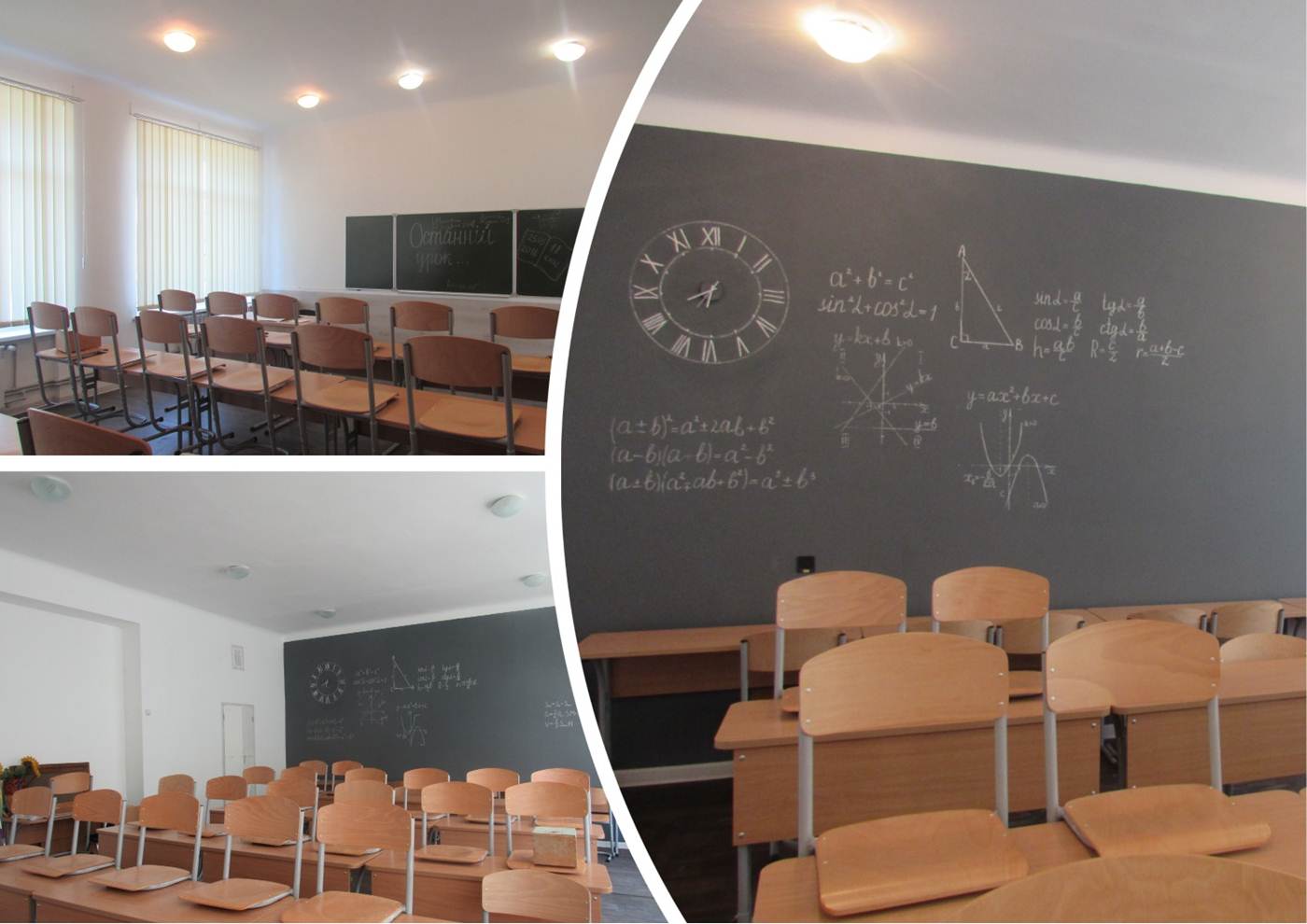 Відремонтовані приміщення у 2018 році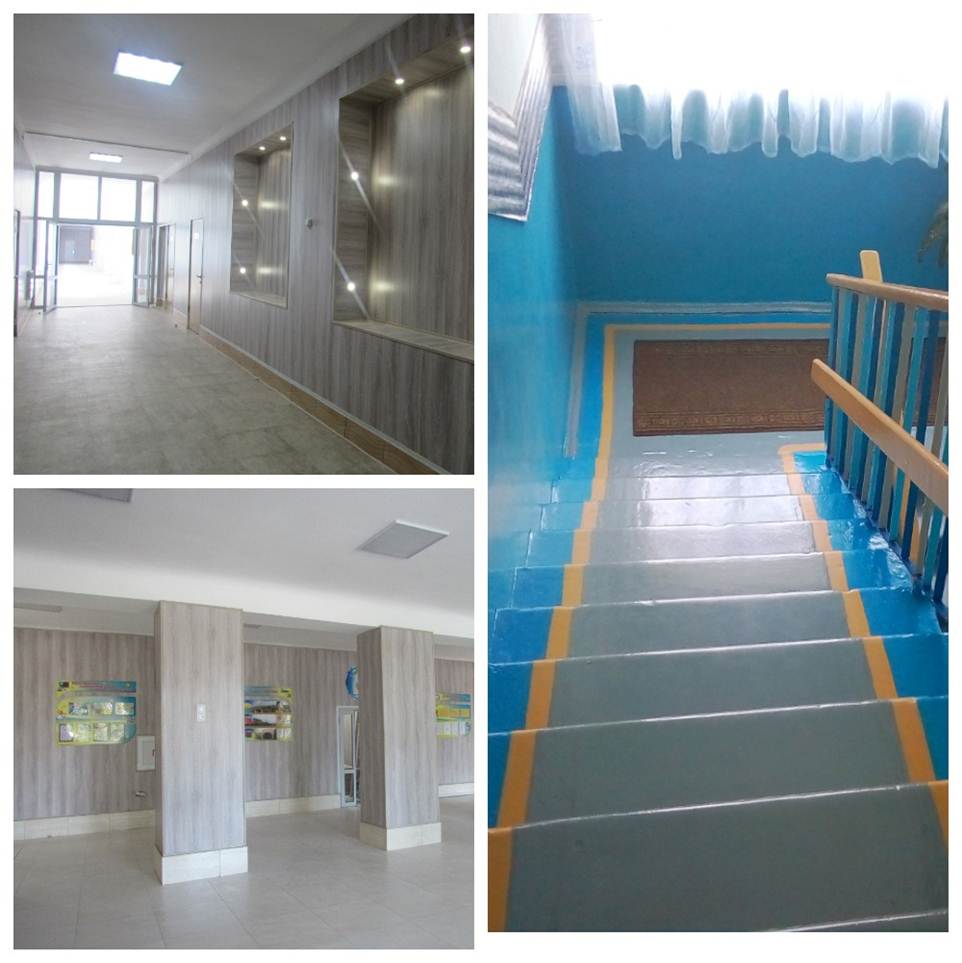 І молодша група дошкільного підрозділу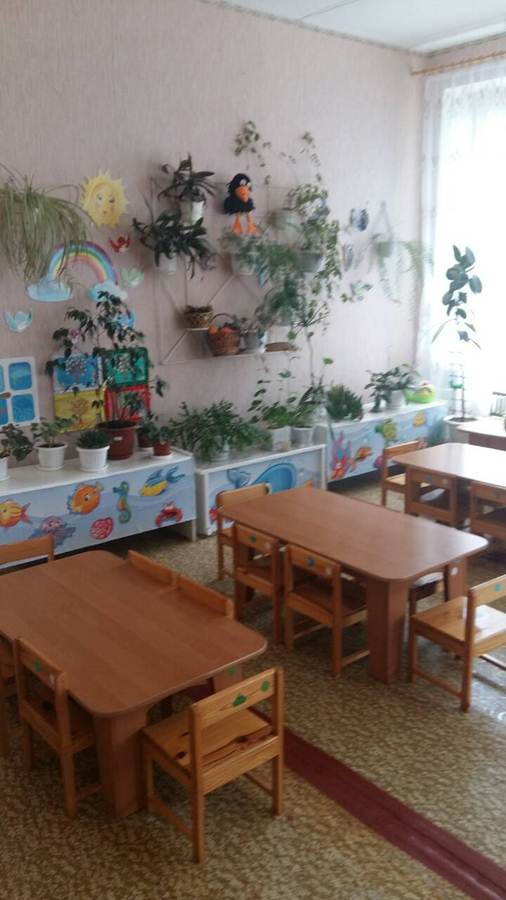 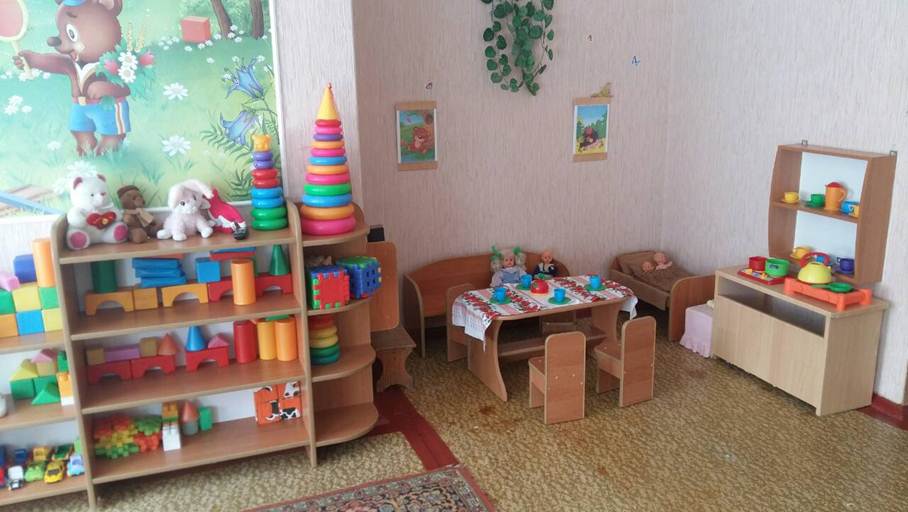 ІІ молодша група дошкільного підрозділу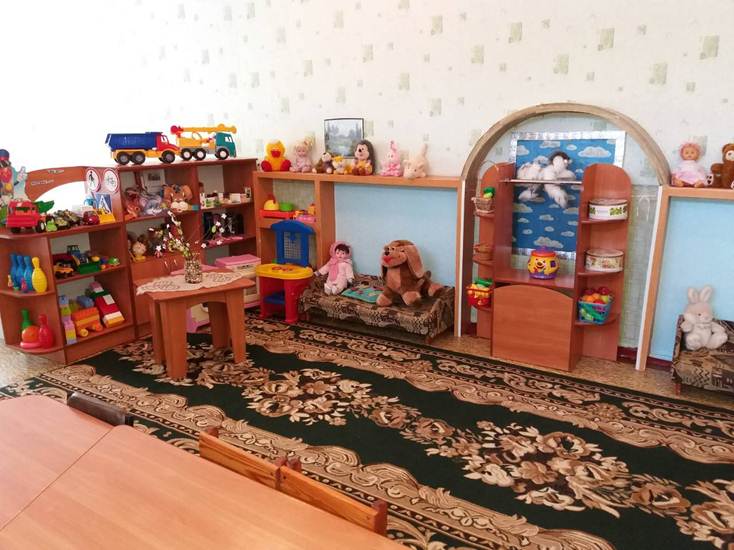 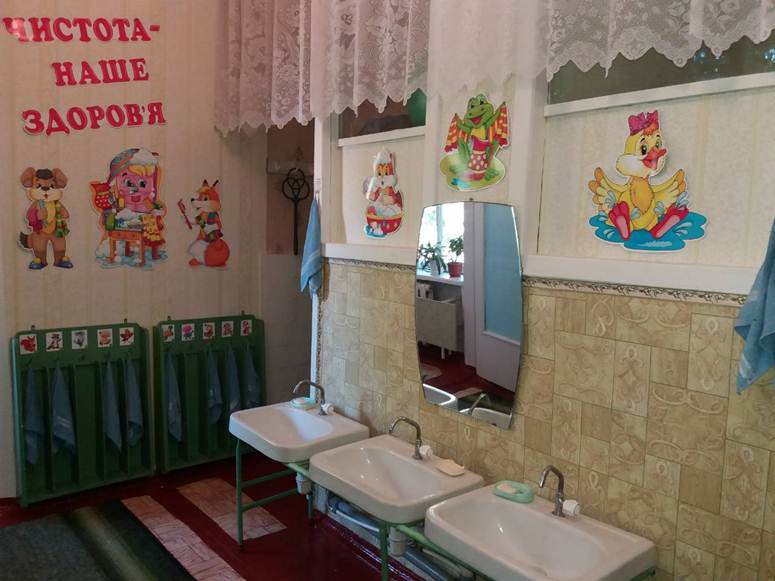 Логопедична група дошкільного підрозділу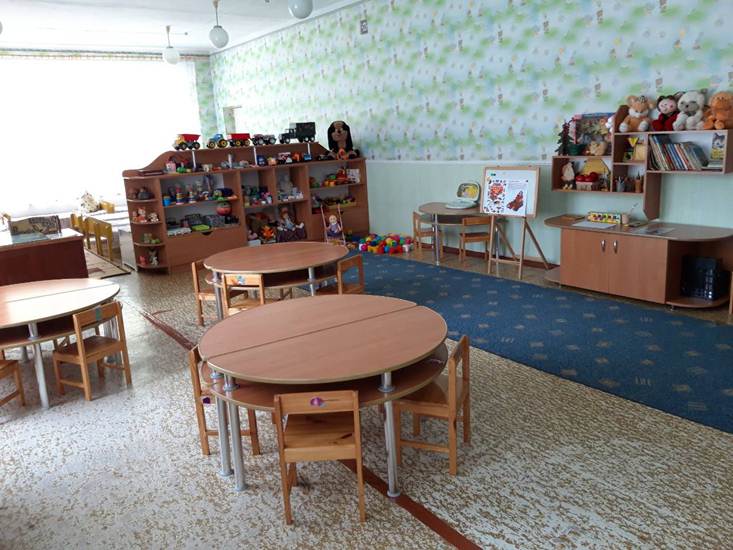 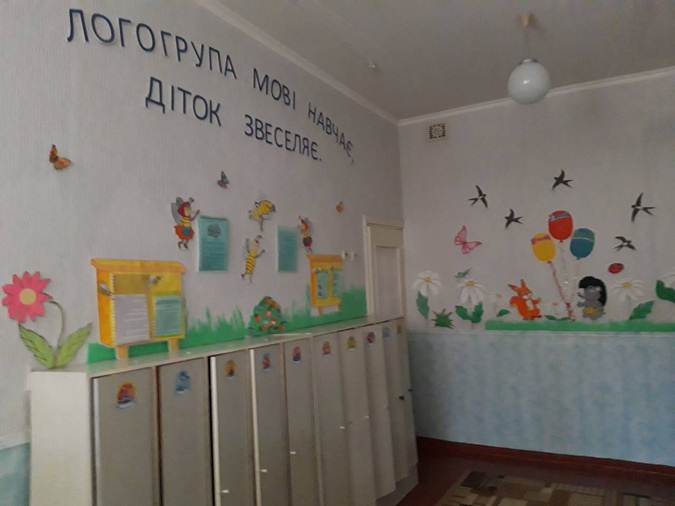 Середня група дошкільного підрозділу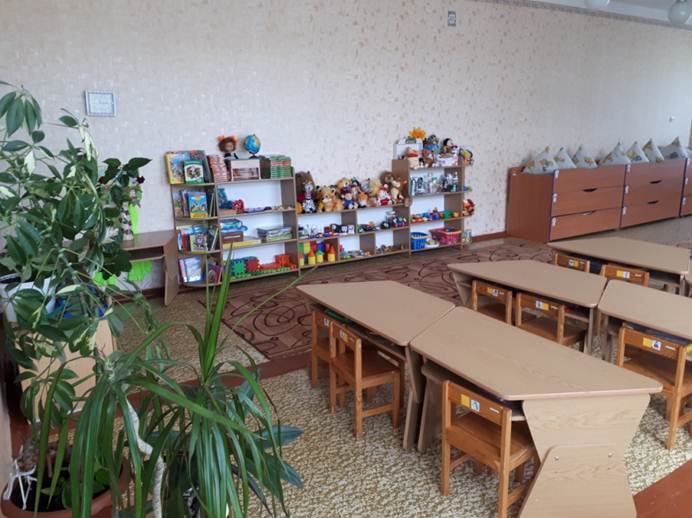 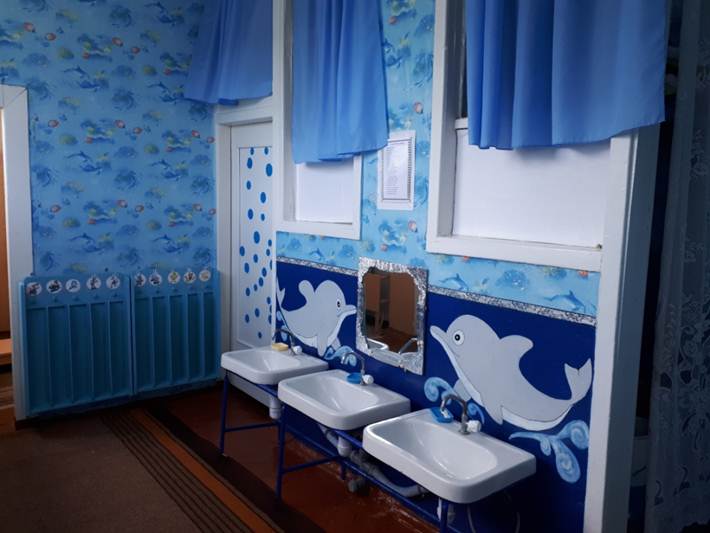 Старша група дошкільного підрозділу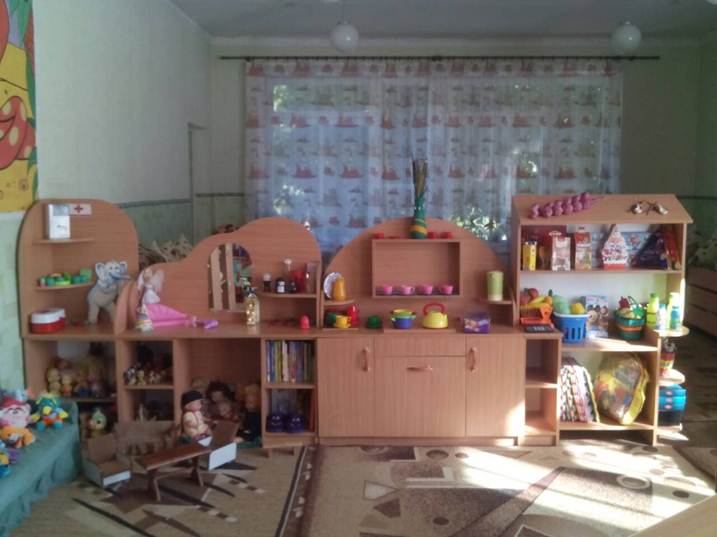 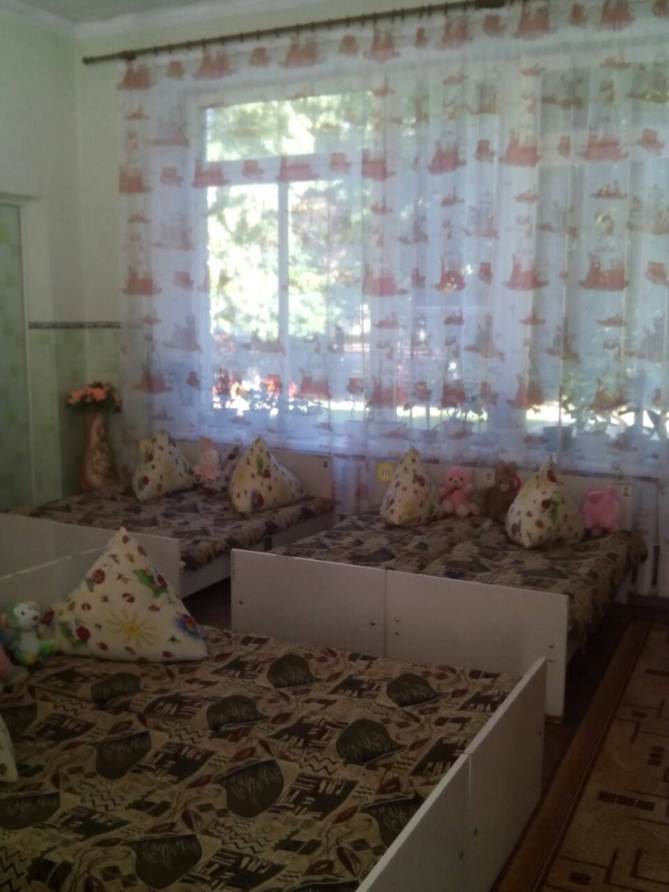 Поповнення матеріальної базиВодонагрівальні прилади на харчоблоки – 2 (5370,00);Електроінструменти (7820,00);     3. Інтерактивний мультимедійний комплекс кабінету фізики (230000,00)Залучені кошти у 2018 роціБюджетні кошти997910,00Позабюджетні  кошти255169,86Фондові кошти230000,00Гранти-